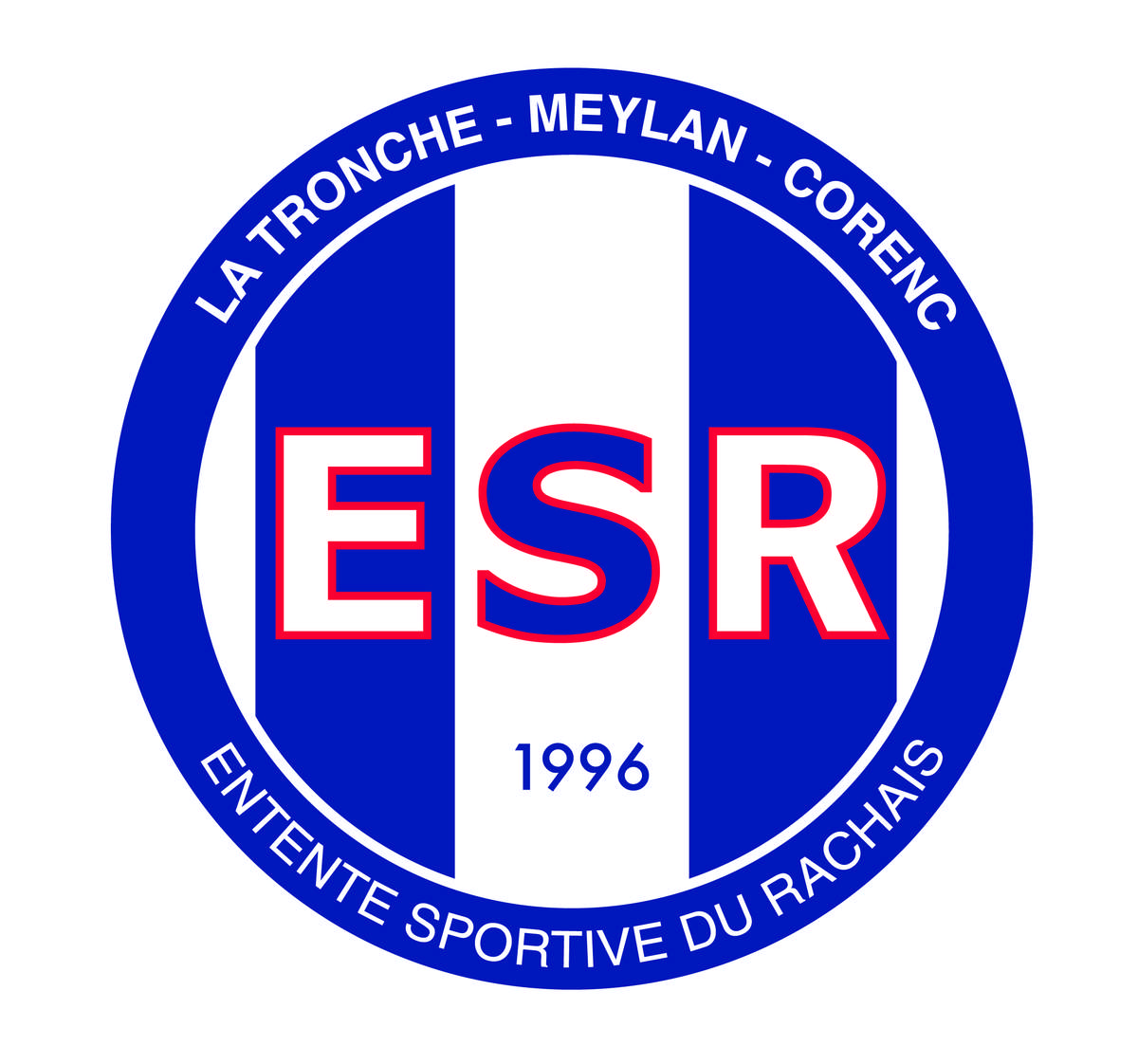 L’ES RACHAIS propose à votre enfant, fille ou garçon, licencié(e) ou non, d’U6 à U13, un stage foot pendant les vacances de la Toussaint au tarif de 85 €. Ce stage foot est composé de 2 partie, le matin sur du perfectionnement au football sur le stade Albert Batteux (Meylan) et l’après-midi sur des activités sportives. Une garderie est à votre disposition de 8h à 9h30 et de 17h30 à 18h30 du lundi à vendredi. Chaque stagiaire devra apporter son piquenique pour le repas du midi sauf pour le vendredi ou le repas est pris en charge par le club. Tous les gouters sont à la charge du club.Du lundi au Vendredi       10h00 -12h00 	perfectionnement au football                                       12h00-14h00	déjeuner + temps libre                                                14h00-17h00	activités sportives                                                              17h00-17h30 	gouter Lundi 		1 groupe Urban Soccer(Meylan) / 1 groupe piscine (Buclos)                                                                     Mardi 	1 groupe piscine / 1 groupe Laser Game Evolution (smh)                                                           mercredi 	1 groupe Urban Soccer / 1 groupe Laser Game Evolution                                      Jeudi		1 groupe MAX AVENTURE Stade des Alpes / 1 groupe Urban Soccer                                      vendredi	pour les 2 groupes OLYMPIADES                                                                 -------------------------------------------------------------------------------------------COUPON DE PARTICIPATION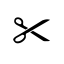 Mr,Mme_______________autorise mon enfant_____________________  catégorie_____à participer au stage qu’organise l’ESR du 23 au 27octobre 2017.J’autorise l’ES Rachais à prendre toutes les dispostions nécessaires en cas d’urgence.                                            Personne à contacter en cas d’urgence___________________ tel_____________________       Mon enfant rentrera après la journée de stage avec________________________________  Veuillez trouver ci-joint un chèque de 85 € à l’ordre de l’ES Rachais.